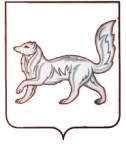 РОССИЙСКАЯ ФЕДЕРАЦИЯТУРУХАНСКИЙ РАЙОННЫЙ СОВЕТ ДЕПУТАТОВКРАСНОЯРСКОГО КРАЯРЕШЕНИЕ24.11.2017                                      с. Туруханск                                       № 14-235О внесении изменений и дополнений в решение Туруханского районного Совета депутатов от 18.11.2005 № 3-29 «О системе налогообложения в виде единого налога на вмененный доход для отдельных видов деятельности на территории Туруханского района»В соответствии с главой 26.3 части второй Налогового кодекса РФ, Федеральным законом от 03.07.2016 № 248-ФЗ «О внесении изменений в часть вторую Налогового кодекса Российской Федерации, руководствуясь статьями 32, 41 Устава муниципального образования Туруханский район, Туруханский районный Совет депутатов РЕШИЛ:	1. Ввести изменения в Приложение № 2 к решению Туруханского районного Совета депутатов от 18.11.2005 № 3-29 «О системе налогообложения в виде единого налога на вмененный доход для отдельных видов деятельности на территории Туруханского района», изложив его в новой редакции согласно приложению.2. Контроль за исполнением решения возложить на постоянную комиссию Туруханского районного Совета депутатов по бюджету и финансовой политике.3. Решение вступает в силу с момента его официального опубликования в общественно-политической газете Туруханского района «Маяк Севера» и распространяется на правоотношения, возникшие с 01.01.2018.Приложениек решению Туруханского районного Совета депутатовот 24.11.2017 № 14-235Приложение № 2к решению Туруханского районного Совета депутатовот 18.11.2005 № 3-29Виды предпринимательской деятельности и значения корректирующего коэффициента базовой доходности К2 для расчета суммы единого налога на вмененный доход для отдельных видов деятельности на территории Туруханского районаПредседательТуруханского районногоСовета депутатовГлаваТуруханского района_____________________________________________Ю.М. ТагировО.И. ШереметьевВиды предпринимательской деятельностиЗначение коэффициентаК2 по группамтерриториальных зонЗначение коэффициентаК2 по группамтерриториальных зонЗначение коэффициентаК2 по группамтерриториальных зонВиды предпринимательской деятельности1 группа2 группа3 группа1) Оказание бытовых услуг (коды видов деятельности в соответствие с Общероссийским классификатором видов экономической деятельности и коды услуг в соответствии с Общероссийским классификатором продукции по видам экономической деятельности, относящихся к бытовым услугам, определяются Правительством Российской Федерации):1.1.Ремонт обуви0,20,150,11.1.Ремонт металлоизделий 10,80,61.2. Ремонт часов 0,50,30,11.3. Ремонт и (или) техническое обслуживание бытовой радиоэлектронной аппаратуры, бытовых машин, бытовых приборов0,20,150,11.4. Деятельность в области фотографии 0,20,150,11.5. Услуги прачечных0,40,30,21.6. Предоставление услуг парикмахерскими и салонами красоты0,20,150,11.7. Деятельность физкультурно-оздоровительная 0,50,40,31.8. Организация похорон и предоставление связанных с ними услуг 0,10,0750,051.9. Ремонт и пошив швейных, меховых и кожаных изделий, головных уборов и изделий текстильной галантереи, ремонт, пошив и вязание трикотажных изделий0,30,20,11.10. Иные бытовые услуги 10,80,62) Оказание ветеринарных услуг организациями, у которых доля фактически полученных средств бюджетного финансирования в общей сумме доходов за налоговый период составляет2.1. Свыше 69 до 100%0,10,0750,052.2. Свыше 49 до 69% (включительно)0,30,20,12.3. До 49% (включительно)0,50,30,12.4. Организациями при отсутствии бюджетного финансирования и индивидуальными предпринимателями10,60,43) Оказание услуг по ремонту, техническому обслуживанию и мойке автомототранспортных средств 10,80,64 Оказание услуг по предоставлению во временное владение (в пользование) мест для стоянки автомототранспортных средств, а также по хранению автомототранспортных средств на платных стоянках (за исключением штрафных автостоянок) 4.1. Открытые стоянки0,250,20,154.2. Гаражные боксы0,90,80,75) Оказание автотранспортных услуг по перевозке пассажиров и грузов, осуществляемых организациями и индивидуальными предпринимателями, имеющими на праве собственности или ином праве (пользования, владения и (или) распоряжения не белее 20 транспортных средств, предназначенных для оказания таких услуг5.1. Оказание автотранспортных услуг по перевозке грузов10,80,65.2. Оказание автотранспортных услуг по перевозке пассажиров0,20,150,16) Розничная торговля, осуществляемая через магазины и павильоны с площадью торгового зала не более 150 квадратных метров по каждому объекту организации торговли 6.1.Продовольственными и (или) непродовольственными товарами (без спиртных напитков и (или) табачных изделий) 0,20,150,16.2. Продовольственными и непродовольственными товарами (со спиртными напитками и (или) табачными изделиями)0,50,40,36.3. Ювелирными изделиями и (или) драгоценностями10,80,67) Розничная торговля, осуществляемая через объекты стационарной торговой сети, не имеющие торговых залов, а также через объекты нестационарной торговой сети, площадь торгового места в которых не превышает 5 квадратных метров 0,20,150,18) Розничная торговля, осуществляемая через объекты стационарной торговой сети, не имеющие торговых залов, а также через объекты нестационарной торговой сети, площадь торгового места в которых превышает 5 квадратных метров 0,50,40,39) Развозная и разносная розничная торговля 0,20,150,110) Оказание услуг общественного питания, осуществляемых через объекты организации общественного питания с площадью зала обслуживания посетителей не более 150 квадратных метров по каждому объекту организации общественного питания10.1. Услуги ресторанов и услуги по доставке продуктов питания0,70,50,210.2. Услуги баров, нестационарных сезонных кафе, закусочных, пивных, пунктов питания в аэропортах и вокзалах, кафе, бистро с приготовлением горячих и холодных блюд и т.п.0,50,40,310.3. Услуги столовых общедоступных0,30,20,110.4. Услуги столовых, находящихся на территории организаций, школьные и студенческие столовые 0,10,0750,0511) Оказание услуг общественного питания, осуществляемых через объекты организации общественного питания, не имеющие зала обслуживания посетителей 0,30,20,112) Распространение наружной рекламы с использованием рекламных конструкций0,060,050,0413) Размещение рекламы с использованием внешних и внутренних поверхностей транспортных средств 0,060,050,0414) Оказание услуг по временному размещению и проживанию организациями и предпринимателями, использующими в каждом объекте предоставления данных услуг общую площадь помещений для временного размещения и проживания не более 500 квадратных метров 0,50,40,315) Оказание услуг по передаче во временное владение и (или) в пользование торговых мест, расположенных в объектах стационарной торговой сети, не имеющих торговых залов, объектов нестационарной торговой сети, а также объектов организации общественного питания, не имеющих залов обслуживания посетителей, если площадь каждого из них не превышает 5 квадратных метров0,60,50,416) Оказание услуг по передаче во временное владение и (или) в пользование торговых мест, расположенных в объектах стационарной торговой сети, не имеющих торговых залов, объектов нестационарной торговой сети, а также объектов организации общественного питания, не имеющих залов обслуживания посетителей, если площадь каждого из них превышает 5 квадратных метров 0,70,60,517) Оказание услуг по передаче во временное владение и (или) в пользование земельных участков для размещения объектов стационарной и нестационарной торговой сети, а также объектов организации общественного питания, если площадь земельного участка не превышает 10 квадратных метров 0,80,70,618) Оказание услуг по передаче во временное владение и (или) в пользование земельных участков для размещения объектов стационарной и нестационарной торговой сети, а также объектов организации общественного питания, если площадь земельного участка превышает 10 квадратных метров 0,90,80,7